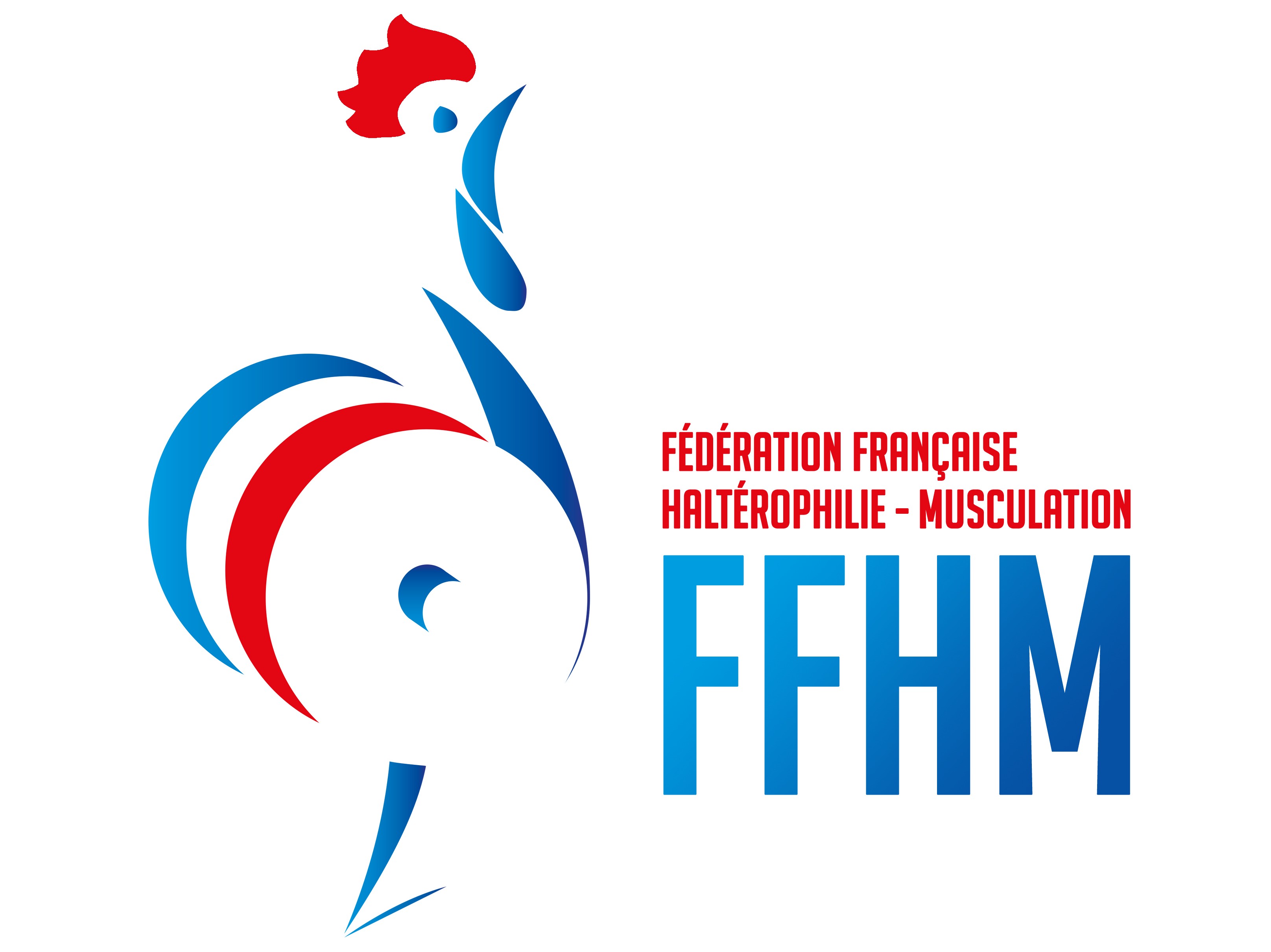 Saisissez votre chance de devenir juge technique musculation ! La maîtrise des bases de l’arbitrage, des différents savoir-faire et des savoir-être seront indispensables pour valider votre formation.Rendez-vous dès maintenant sur notre portail de formation www.halteraction.fr !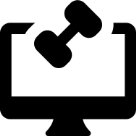 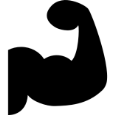 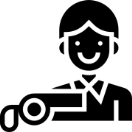 Pour plus de renseignements, rapprochez-vous de votre ligue régionale.	                                                                                        FORMATIONArbitrage  date  :à retourner à votre ligue pour l’ArbitrageMerci de compléter les informations ci-dessous : 	Merci de compléter les informations ci-dessous : 	Merci de compléter les informations ci-dessous : 	Merci de compléter les informations ci-dessous : 	Merci de compléter les informations ci-dessous : 	Merci de compléter les informations ci-dessous : 	NOM ET PRÉNOM :DATE ET LIEU DE NAISSANCE :NATIONALITÉ :PROFESSION :ADRESSE :TÉLÉPHONE PROFESSIONNEL :TÉLÉPHONE DOMICILE :ADRESSE @ :CLUB :SPÉCIALITÉ (Cochez) :SPÉCIALITÉ (Cochez) :  MUSCULATION :  MUSCULATION :  MUSCULATION :  MUSCULATION :  MUSCULATION :NUMÉRO DE LICENCE :CANDIDATURE ARBITRE : (Cochez)NATIONAL 	Grade actuel depuis :NATIONAL 	Grade actuel depuis :NATIONAL 	Grade actuel depuis :NATIONAL 	Grade actuel depuis :NATIONAL 	Grade actuel depuis :CANDIDATURE ARBITRE : (Cochez)INTERNATIONAL :FORMATION / RECYCLAGE : (Cochez)FORMATION : RECYCLAGE :FORMATION : RECYCLAGE :FORMATION : RECYCLAGE :FORMATION : RECYCLAGE :FORMATION : RECYCLAGE :